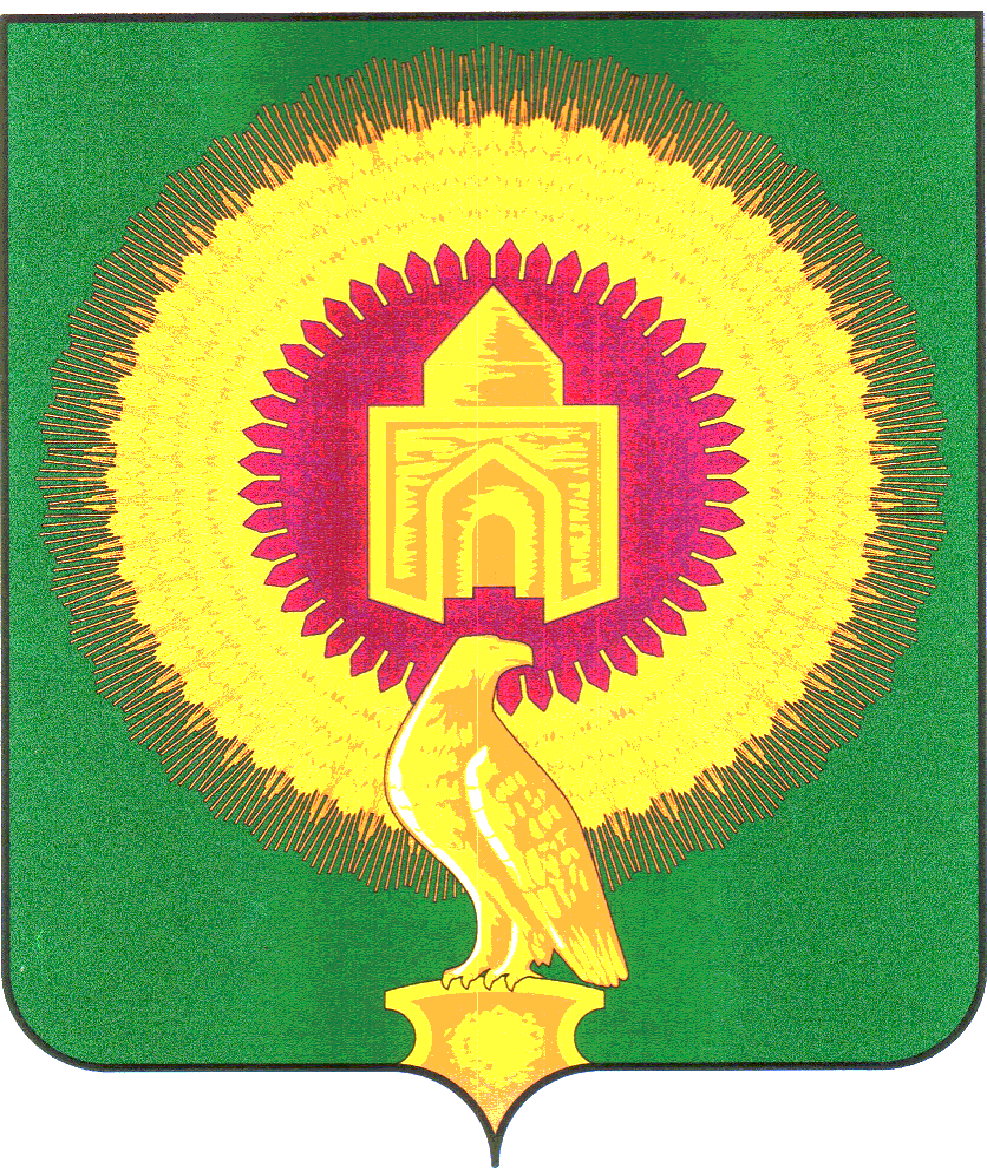 457200 с.Варна, ул.Советская,135, тел. 3-05-03,  E-mail: revotdelvarna@mail.ru	22 июля 2022г.                                                       с.Варна                                   Заключение  №15по экспертно-аналитическому мероприятию  «Мониторинг исполнения национальных проектов на территории   Варненского муниципального района за II квартал 2022года»                  Экспертно-аналитическое мероприятие проведено на сновании статьи 8 Положения о КСП, пунктов 1.13 плана работы КСП на 2022год, распоряжения председателя КСП от 15.07.2022г.№36. Основание для проведения экспертно-аналитического мероприятия: статья 9 Федерального закона от 07.02.2011 № 6-ФЗ «Об общих принципах организации и деятельности контрольно-счетных органов субъектов Российской Федерации и муниципальных образований», статья 8 Положения о КСП, утвержденное Решением Собрания депутатов Варненского муниципального района   от 29.09.2021года  №80, статья 12 Положения о бюджетном процессе Варненского муниципального района.Цель экспертно-аналитического мероприятия: анализ исполнения национальных проектов действующих на территории Варненского муниципального района: кассовое исполнение, уровень контрактации, соблюдение установленных сроков по мероприятиям, оценка промежуточных результатов.  Предмет экспертно-аналитического мероприятия: использование бюджетных ассигнований, выделенных главным распорядителям средств бюджета Варненского муниципального района на финансовое обеспечение мероприятий, направленных на исполнение национальных проектов, утвержденных Решением Собрания депутатов Варненского муниципального района  от 23.12.2021г.№130«О бюджете Варненского муниципального   района на 2022год и плановый период 2023и 2024годы».    Сроки проведения экспертно-аналитического мероприятия: с «18» по «22» июля 2022года.Исполнители экспертно-аналитического  мероприятия:председатель  КСП – Колычева С.Г.Результаты экспертно-аналитического мероприятия:     Реализация национальных проектов (в разрезе региональных проектов) осуществляется на территории Варненского муниципального района  в соответствии со следующими нормативными документами:-указ Президента Российской Федерации № 204 «О национальных целях и стратегических задачах развития Российской Федерации на период до 2024 года» от 07.05.2018 (с изменениями и дополнениями  от 19 июля 2018 г., 21 июля 2020 г.№474);-постановление Правительства Российской Федерации № 1288 «Об организации проектной деятельности в Правительстве Российской Федерации» от 31.10.2018 (с изменениями и дополнениями  от 3 января, 30 июля 2019 г., 26 марта, 6, 10 июля 2020 г., 26 мая, 24 июня 2021 г., 17 августа 2021г.);-постановление администрации Варненского муниципального района «Об утверждении Положения по управлению проектами в Варненском муниципальном районе» от 20.06.2017г. №386На территории Варненского муниципального района  реализуются направления стратегического развития, включающие в себя следующие национальные проекты (далее по тексту НП): направление стратегического развития «Человеческий капитал»:- НП «Демография»;- НП «Образование»;- НП «Культура». направление стратегического развития  «Комфортная среда для жизни»:- НП «Жилье и городская среда»;- НП «Экология».В результате мониторинга реализации национальных проектов за II квартал 2022 года установлено следующее.    Общий объем бюджетных ассигнований на 2022год, предусмотренных в бюджете Варненского муниципального района финансовое обеспечение расходных обязательств, направленных на достижение результатов национальных проектов (в том числе региональных) по состоянию на 01.07.2022года  составляет 45265419,00 из них:-30790364,17рублей за счет средств федерального бюджета(68,0% );-11285205,83рублей за счет средств областного бюджета(24,9%);-3189849,00рублей за счет средств местного бюджета(7,1%).Структура источников финансового обеспечения национальныхпроектов на территории Варненского муниципального района на 2022годДиаграмма №1, процентов  Динамика объемов и структуры источников финансового обеспечения национальных проектов на территории Варненского муниципального района в 2 квартале 2022 года характеризуется  большей доли финансирования за счет средств,  федерального бюджета 68%, доли областного бюджета 24,9% и местного бюджета 7,1%.    Структура бюджетных ассигнований, предусмотренных бюджетом на финансирование мероприятий  национальных проектов на территории Варненского муниципального района на 2022годДиаграмма №2, процентовНаибольший объем финансирования запланирован в бюджете на исполнение мероприятий  по НП «Культура» в сумме 30416171,00рублей или 67,2% от  общей доли расходов всех НП и НП «Жилье и городская среда» -9233160,0рублей или 20,4% от  общей доли расходов всех НП.В 2022году на территории Варненского муниципального района заключено 3 соглашения о реализации национальных проектов с Министерствами и Управлениями Челябинской области.   Исполнение национальных проектов за второй квартал 2022года, реализуемых в Варненском муниципальном районе        По состоянию на 01.07.2022года наивысший процент освоения финансовых средств на реализацию национальных проектов достигнут по, «Экология»-36,9%,а также НП «Образование»-77,2%, наименьший процент исполнения по НП «Культура»-28,7, НП «Демография»-29,7%» и НП  «Жилье и городская среда»- 0,0%.        Причинами низкого освоения финансовых средств по НП «Культура», и НП «Жилье и городская среда» явились сроки окончания оказания услуг и работ по выполнению муниципальных контрактов (3-4квартал2022года) .Информация по закупочной деятельности органов исполнительной власти Варненского муниципального района в рамках реализации национальных проектов за 2 квартал 2022годаПо состоянию на 01.07.2022года в рамках реализации национальных проектов в Варненском муниципальном районе  заключено 6 контрактов на общую сумму 40118652,40рублей, из них:-на сумму 19046,40рублей заключен 14.03.2022год со сроком исполнения 28.03.2022года;-на сумму 450275,00рублей заключены 22.04.2022год со сроком исполнения 31.12. 2022года;-на сумму 13556200,00рублей заключены 04.04.2022года со сроком исполнения до 01.10.2022года;-на сумму 16859971,00рублей заключены 04.04.2022года со сроком исполнения до 12.11.2022года;-на сумму 5063400,00рублей заключены 29.10.2021года со сроком исполнения до 15.08.2022года;-на сумму 4169760,00рублей заключены 21.09.2021года со сроком исполнения до 15.08.2022года;Уровень контрактации в рамках реализации национальных проектов составил  87,5%.Все заключенные контракты и исполненные мероприятия по всем действовавшим национальным проектам в районе по состоянию на 01.07.2022года  соответствуют целевому направлению.           Распоряжением Администрации Варненского муниципального района от 25.11.2020г. №660-р назначены ответственные за ввод данных в единую информационную систему «Мониторинг реализации национальных проектов», однако не по всем национальным проектам, действующим в Варненском муниципальном районе назначены ответственные лица за ввод данных в единую информационную систему «Мониторинг реализации национальных проектов» (не назначены по НП «Экология», НП «Демография»).1. Направление стратегического развития «Человеческий капитал»1.1. Национальный проект «Образование»Указами Президента Российской Федерации от 07.05.2018г. № 204 «О национальных целях и стратегических задачах развития Российской Федерации на период до 2024 года», от 21.07.2020 г. № 474 «О национальных целях развития Российской Федерации на период до 2030 года» определены основные направления развития системы образования.В рамках национального проекта «Образование» Управлением образования администрации Варненского муниципального района Челябинской области реализуются региональные проекты:«Современная школа»;«Социальная активность».В целях достижения результатов регионального проекта «Успех каждого ребенка» по данным системы «Электронный бюджет» между Министерством образования и науки Челябинской области и Варненским муниципальным районом заключено Соглашение от 18.01.2022г. №75614000-1-2022-005 о предоставлении субсидии из областного бюджета бюджету Варненского муниципального района на создание новых мест в образовательных организациях различных типов для реализации дополнительных общеразвивающих программ всех направленностей. Также соглашением утвержден порядок, условия, сроки предоставления субсидии и порядок взаимодействия, а также предусмотрена ответственность сторон.Размер субсидии, предоставляемой из бюджета Челябинской области утвержденный соглашением от 18.01.2022г. №75614000-1-2022-005 в сумме 328200,00 рублей соответствует Закону Челябинской области от 23.12.2021 г. N493-ЗО "Об областном бюджете на 2022 год и на плановый период 2023 и 2024 годов".Для реализации регионального проекта «Современная школа» постановлением администрации Варненского муниципального района от 28.12.2021г. №833 утверждена муниципальная программа «Развитие образования в Варненском муниципальном районе Челябинской области» В рамках муниципальной программы на 2022 год запланированы следующие мероприятия:- создание новых мест в образовательных организациях различных типов для реализации дополнительных общеразвивающих программ всех направленностей.В соответствии с Решением Собрания депутатов Варненского муниципального района от 23.12. 2021г. №130 «О районном  бюджете на 2022год и плановый период 2023 и 2024годы» общий объем бюджетных ассигнований на реализацию регионального проекта «Успех каждого ребенка» составляет 328200,0 рублей, из них:-318200,00 рублей - субсидия, предоставляемая из областного бюджета;-10000,00 рублей - средства бюджета Варненского муниципального района.По состоянию на 01.07.2022 года заключены муниципальные контракты (закупки) по пункту 4 части 1 статьи 93 Федерального закона от 05.04.2013г. №44-ФЗ «О контрактной системе в сфере закупок товаров, работ, услуг для обеспечения государственных и муниципальных нужд»:- от 14.03.2022г. № 0869200000222000294 с ООО «Маклер» на приобретение шкафа для коллекции и дидактических материалов на сумму 19046,40 рубля;-от 23.03.2022г.№338189 с ООО «Медиатек» на поставку оборудования на сумму 39750,00 рубля;-от 23.03.2022г.№338186 с ООО «Медиатек» на поставку оборудования на сумму 159400,00 рублей;-от 28.03.2022г.№2.1 с ООО «Урал Трейд» на поставку учебно-наглядного пособия на сумму 112056,97 рублей;-от 04.04.2022г.№3.2 с ООО «Урал Трейд» на поставку учебно-наглядного пособия на сумму 5980,35 рублей;По данным Отчета на 01.07.2022г. кассовое исполнение составляет 326766,40 рублей или 99,6% от уточненного плана от 02.03.2022года №14 «О районном  бюджете на 2022год и плановый период 2023 и 2024годы»В целях достижения результатов регионального проекта «Социальная активность» по данным системы «Электронный бюджет» между Главным управлением молодежной политики Челябинской области и Варненским муниципальным районом заключено Соглашение от 07.02.2022г. №21-МО о предоставлении субсидии из областного бюджета бюджету Варненского муниципального района на организацию и проведение мероприятий с детьми и молодежью. Также соглашением утвержден порядок, условия, сроки предоставления субсидии и порядок взаимодействия, а также предусмотрена ответственность сторон.Размер субсидии, предоставляемой из бюджета Челябинской области утвержденный соглашением от 07.02.2022г. №21-МО в сумме 421000,00 рублей соответствует Закону Челябинской области от 23.12.2021г. N493-ЗО "Об областном бюджете на 2022год и на плановый период 2023и 2024 годов".Для реализации регионального проекта «Социальная активность» постановлением администрации Варненского муниципального района от 24.12.2019г. №815 утверждена муниципальная программа «Молодежь Варненского муниципального района Челябинской области».Общий объем бюджетных ассигнований на реализацию регионального проекта «Социальная активность» составляет 421000,00 рублей, из них:-321000,00 рублей - субсидия, предоставляемая из областного бюджета;-100000,00 рублей — средства бюджета Варненского муниципального района.По состоянию на 01.07.2022 года заключены муниципальные контракты (закупки) по пункту 4 части 1 статьи 93 Федерального закона от 05.04.2013г. №44-ФЗ «О контрактной системе в сфере закупок товаров, работ, услуг для обеспечения государственных и муниципальных нужд»:- от 30.03.2022г. № 11 с ООО «Уральская типография» закупка товара (баннерный стенд)на сумму 20000,00 рубля;-от 13.04.2022г.№ 22 с ООО «Уральская типография»  закупка товара (значок, футболка, флаг) на сумму 6310,00 рубля;-от 13.04.2022г.№ 27 с ООО «Уральская типография»  закупка товара (значок, футболка, флаг) на сумму 6310,00 рубля;-от 13.04.2022г.№ 20 с ООО «Уральская типография»  закупка товара (значок, футболка, флаг) на сумму 6310,00 рубля;-от 13.04.2022г.№15 с ООО «Уральская типография»   »  закупка товара (значок, футболка, флаг) сумму 6310,00 рубля;-от 28.04.2022г.№17 с ООО «Комус-развитие»   закупка товара на сумму 61946,00 рубля;-от 20.04.2022г.№18 с ООО «Уральская типография»   »  закупка товара (часы с логотипом) на сумму 12000,00 рубля;-от 12.05.2022г.№19 с ООО «Уральская типография»   »  закупка товара (бейсболки) на сумму 31500,00 рубля;-от 13.05.2022г.№23 с ООО «Комус-развитие»    закупка товара (халат-кимоно, перчатки защитные) на сумму 7382,16 рубля;-от 17.06.2022г.№1 сумма, выданная в подотчет закупка товара  на сумму 17310,00 рубля;-от 22.06.2022г.№1 сумма, выданная в подотчет премия для награждения медалистов, закупка подарочной продукции  на сумму 70000,00 рубля;По данным Отчета на 01.07.2022г. кассовое исполнение составляет 251688,16 рублей или 59,8% от уточненного плана от 02.03.2022года №14 «О районном  бюджете на 2022год и плановый период 2023 и 2024годы»1.2.  Национальный проект «Демография»Национальный проект «Демография» рассчитан на 2019-2024 годы. Он состоит из пяти областных проектов, предусматривающих финансовую поддержку семей при рождении детей, содействие занятости женщин, поддержку старшего поколения, а также укрепление общественного здоровья и внедрение спорта в качестве нормы жизни.Для достижения задач, показателей и результатов национального проекта «Демография» в Челябинской области приняты региональные проекты:1. «Финансовая поддержка семей при рождении детей».2. «Содействие занятости женщин – создание условий дошкольного образования для детей в возрасте до трех лет»3. «Старшее поколение».4. «Укрепление общественного здоровья».5. «Спорт – норма жизни».Региональный проект «Финансовая поддержка семей при рождении детей», действующий в 2022году на территории Варненского муниципального района направлен на внедрение к 2024 году механизма финансовой поддержки семей при рождении детей, создание благоприятных условий для жизнедеятельности семьи, рождения детей, минимизации последствий изменения материального положения граждан в связи с рождением детей.Региональный проект «Финансовая поддержка семей при рождении детей» носит межведомственный характер, ведет к достижению целевого показателя «Обеспечение финансовой поддержки семей при рождении детей» Национального проекта «Демография» и показателя «Обеспечение устойчивого роста численности населения Российской Федерации» Федерального проекта «Финансовая поддержка семей при рождении детей».Реализация регионального проекта «Финансовая поддержка семей при рождении детей происходит в рамках государственной программы Челябинской области «Развитие социальной защиты населения в Челябинской области», утвержденной постановлением Правительства Челябинской области от 20 декабря 2016 г. № 674-П.Выплата единовременного пособия при рождении ребенка осуществляется Управлением социальной защиты населения администрации Варненского муниципального района (далее по тексту - УСЗН) в рамках закона Челябинской области от 24 ноября 2005 г. N 430-ЗО "О наделении органов местного самоуправления государственными полномочиями по социальной поддержке отдельных категорий граждан".В соответствии с Законом Челябинской области от 23.12.2021г. №493-ЗО «Об областном бюджете на 2022 год и плановый период 2023 и 2024 годов» на реализацию регионального проекта «Финансовая поддержка семей при рождении детей» из  бюджета Челябинской области Варненскому муниципальному району предусмотрена субвенция на выплату единовременного пособия при рождении ребенка в сумме 1380400,00 рублей.В соответствии с Решением Собрания депутатов Варненского муниципального района от 23.12.2021г. №130 «О  бюджете Варненского муниципального района на 2022 год и плановый период 2023 и 2024 годы» на реализацию регионального проекта «Финансовая поддержка семей при рождении детей» в бюджете Варненского муниципального района  предусмотрены бюджетные ассигнования в сумме 1380400,00 рублей (вся сумма за счет  средств субвенции из  областного бюджета). Между УСЗН и Публичным акционерным обществом «Сбербанк России» заключен договор о зачислении сумм социальных выплат и оплате услуг банка.Согласно Отчету «Об использовании средств, выделенных из областного бюджета на выплату единовременного пособия при рождении ребенка»,  предоставляемому УСЗН в Министерство социальных отношений Челябинской области:-на 01.07.2022г. кассовое исполнение составляет 582935,00 рублей или 42,2% бюджетных ассигнований.Так как данная социальная выплата является выплатой заявительного характера-невозможно предположить в 2022году принятия бюджетных обязательств в полном размере утвержденных ассигнований (1380400,00рублей), соответственно и 100% кассовом исполнении. Выплаты единовременного пособия при рождении ребенка за 2 квартала 2022года соответствует задаче федерального проекта «Финансовая поддержка семей при рождении детей». 1.3.  Национальная программа «Цифровая экономика Российской Федерации»     В целях реализации Стратегии развития информационного общества в Российской Федерации на 2017-2030 годы, утвержденной Указом Президента Российской Федерации от 9 мая 2017 г. № 203 "О Стратегии развития информационного общества в Российской Федерации на 2017 - 2030 годы" (далее - Стратегия развития информационного общества в Российской Федерации на 2017-2030годы), настоящая Программа направлена на создание условий для развития общества знаний в Российской Федерации, повышение благосостояния и качества жизни граждан нашей страны путем повышения доступности и качества товаров и услуг, произведенных в цифровой экономике с использованием современных цифровых технологий, повышения степени информированности и цифровой грамотности, улучшения доступности и качества государственных услуг для граждан, а также безопасности как внутри страны, так и за ее пределами.Реализация региональной программы «Цифровая экономика Российской Федерации» происходит в рамках Федерального проекта «Информационная безопасность».    По данным системы «Электронный бюджет»  предоставление субсидии из областного бюджета осуществляется в соответствии с соглашением от 04.02.2022Г.№7.77 о предоставлении иного межбюджетного трансферта, имеющего целевое назначение, из областного бюджета местному бюджету и в соответствии с Законом Челябинской области от 23.12.2021г. №493-ЗО «Об областном бюджете на 2022 год и плановый период 2023 и 2024 годов» на реализацию регионального проекта «Финансовая поддержка семей при рождении детей» из  бюджета Челябинской области Варненскому муниципальному району предусмотрена субвенция на выплату единовременного пособия при рождении ребенка в сумме 1380400,00 рублей.В соответствии с Решением Собрания депутатов Варненского муниципального района от 23.12.2021г. №130 «О  бюджете Варненского муниципального района на 2022 год и плановый период 2023 и 2024 годы» на реализацию государственной программы Челябинской области «Развитие информационного общества Челябинской области», утвержденной постановлением Правительства  Челябинской области от 03.12.2020г.№646-П  предусмотрены бюджетные ассигнования в сумме 581000 рублей (вся сумма за счет  средств субвенции из  областного бюджета).     Управлением социальной защиты населения администрации Варненского муниципального района»  заключен контракт от 22.04.2022года, по состоянию на 01.07.2022 года по данным Отчета, кассовое исполнение составляет 0,00 рублей.1.4. Национальный проект «Культура»,                                                 региональный проект «Культурная среда» Для достижения задач, показателей и результатов национального проекта «Культура» в Челябинской области принят региональный  проект «Культурная среда» (далее по тексту РП «Культурная среда»). В соответствии с Решением Собрания депутатов Варненского муниципального района 23.12.2021г. №130 «О  бюджете Варненского муниципального района на 2022 год и плановый период 2023 и 2024 годы» на реализацию РП «Культурная среда» в бюджете Варненского муниципального района  предусмотрены бюджетные ассигнования в сумме 30416171,00рублей (из них: 22139335,31 рублей-средства федерального бюджета, 5885264,69рублей-средства областного бюджета, 2391571,00 рублей-средства местного бюджета), в том числе:-13556200,00рублей - модернизация региональных и муниципальных детских школ искусств по видам искусств;-116859971,00рублей-на создание и модернизацию муниципальных учреждений культурно-досугового типа в сельской местности, включая обеспечение объектов инфраструктуры (в том числе строительство, реконструкция и капитальный ремонт здания).         По данным системы «Электронный бюджет»  предоставление субсидии из областного бюджета осуществляется в соответствии с соглашением  о предоставлении субсидий местному бюджету из бюджета Челябинской области, по условиям которого, предоставление субсидий осуществляется на условиях софинансирования расходных обязательств муниципального образования. В целях достижения результатов национального проекта «Культура» между Министерством культуры Челябинской области и Варненским муниципальным районом заключены соглашения на реализацию программ:-от 21.01.2022г. №75614000-1-2022-004 «Модернизация региональных и муниципальных детских школ искусств по видам искусств» ДШИ п. Новый Урал;-от 28.01.2022г. №75614000-1-2022-006 «Создание и модернизация муниципальных учреждений культурно-досугового типа в сельской местности, включая обеспечение объектов инфраструктуры (в том числе строительство, реконструкция и капитальный ремонт зданий)» Дом культуры с. Кулевчи;Бюджетные ассигнования, направленные на исполнение мероприятий  РП«Культурная среда» установлены сводной бюджетной росписью в сумме 30416171,00рублей.Расходные обязательства  установлены муниципальной программой «Развитие сферы культуры Варненского муниципального района на 2020-2022 годы», утвержденной постановлением администрации Варненского муниципального района 30.12.2019г №853 (с дополнениями и изменениями от 18.01.2021г. №19, от 23.06.2021г. №338) (далее по тексту МП «Развитие сферы культуры Варненского муниципального района на 2020-2022 годы»). Согласно разделу  4 «Система мероприятий  МП ««Развитие сферы культуры Варненского муниципального района на 2020-2022 годы»» на 2022год запланированы мероприятия:-«модернизация региональных и муниципальных детских школ искусств по видам искусств» «кап.ремонт ДШИ с.Новый Урал», с объемом финансирования в сумме 13556200,00рубля, из них в сумме 10173935,31тыс.рублей-федерального бюджета, 2704464,69рубля-областного бюджета и 677800,00рубля –местного;-«создание и модернизация учреждений культурно-досугового типа в сельской местности, включая обеспечение инфраструктуры («Капитальный ремонт здания, расположенного по адресу: Челябинская область, Варненский район, с. Кулевчи»), с объемом финансирования в сумме 16859971,00тыс.рублей, из них в сумме 11965400,00тыс.рублей-федерального бюджета, 3180800,00рубля-областного бюджета и 1713771,00рубля –местного;    По состоянию на 01.07.2022года контракты  заключены:-от 04.04.2022г.№0369300207122000025 с ИП Сурхиев М.Б. на сумму 13556200,00рублей;-от 04.04.2022г.№0369300207122000018 с ООО «СтройМонтаж» на сумму 16859971,00рублей.    В конце 1 квартала 2022года в рамках исполнения мероприятий РП «Культурная среда»  заключено дополнительное соглашение от 28.04..2022года №75614000-1-2022-006/1 на создание и модернизацию учреждений культурно-досугового типа в сельской местности, включая обеспечение инфраструктуры (капитальный ремонт Дома культуры расположенного с.Кулевчи), на сумму 15972400,00тыс.рублей (ранее сумма составляла 15946300,00тыс.рублей).Согласно Отчету на 01.07.2022г. - кассовое исполнение составляет 8725661,25 рублей или 28,7% бюджетных ассигнований, в том числе:-капитальный ремонт здания МУДО «ДШИ» п.Новый Урал в сумме 3667669,95рублей или 27,1%;-капитальный ремонт МУК «Кулевчинская ЦКС» в сумме 5057991,30рублей или 30%.2. Направление стратегического развития «Комфортная среда для жизни»2.1. Национальный проект «Жилье и городская среда», региональный проект «Формирование комфортной городской среды»Для достижения задач, показателей и результатов национального проекта «Жилье и городская среда» в Челябинской области принят региональный  проект «Формирование комфортной городской среды».      В соответствии с Решением Собрания депутатов Варненского муниципального района от 23.12.2021г. №130 «О  бюджете Варненского муниципального района на 2022 год и плановый период 2023 и 2024 годы» на реализацию регионального проекта «Формирование комфортной городской среды» (далее по тексту РП «Формирование комфортной городской среды») в бюджете Варненского муниципального района  предусмотрены бюджетные ассигнования в сумме 9233160,00 рублей (из них: 8345500,00 рублей – средства федерального бюджета; 426000,00рублей – средства областного бюджета, 461660,00рублей-средства местного бюджета), в том числе:- 9233160,00 рублей –на благоустройство муниципальных территорий общего пользования.Бюджетные ассигнования, установленные сводной бюджетной росписью на 2022 год, составляют 9233160,00 рублей.        По данным системы «Электронный бюджет»  предоставление субсидии из областного бюджета осуществляется в соответствии с соглашением  о предоставлении субсидии местному бюджету из бюджета Челябинской области на реализацию программ формирования современной городской среды в рамках регионального проекта «Формирование комфортной городской среды (Челябинская область)» на территории Челябинской области № 75614000-1-2022-001 от 24.01.2022г. (далее по тексту соглашение № 75614000-1-2022-001 от 24.01.2022г.), заключенному с Министерством строительства и инфраструктуры Челябинской области,  по условиям которого предоставление субсидии осуществляется на условиях софинансирования расходных обязательств муниципального образования. Размер субсидии, предоставляемой из бюджета Челябинской области утвержденный соглашением  № 75614000-1-2022-001 от 24.01.2022г. в сумме 9233160,00рублей соответствует Закону Челябинской области от 23 декабря 2021 г. N 493-ЗО "Об областном бюджете на 2022 год и на плановый период 2023 и 2024 годов".Расходные обязательства  установлены муниципальной программой «Формирование современной городской среды на территории Варненского муниципального района», утвержденной постановлением администрации Варненского муниципального района от 29.03.2019г. №210( с дополнениями и изменениями от 04.12.2019г. №753, от 26.10.2020г. №549, от 30.12.23020г. №740, от 22.04.2021г. №217) (далее по тексту МП «Формирование современной городской среды на территории Варненского муниципального района») .        Мероприятиями МП «Формирование современной городской среды на территории Варненского муниципального района» на 2022год запланировано:- благоустройство сквера расположенного по адресу с. Варна ограниченного  ул. Спартака и ул.Островского с объемом финансирования в сумме 4169760,00рубля, из них в сумме 3768867,98,00рублей средства федерального бюджета, 192403,12рублей-областного и 208488,90рублей –местного;-благоустройство площади Красных партизан по адресу: с.Бородиновка сумме 5063400,00рублей, из них в сумме 4576632,02рублей средства федерального бюджета, 233596,88рублей-областного и 253171,10рублей –местного;    Согласно Отчету за 2 квартал  2022 года кассовые расходы не исполнялись, в связи со сроком исполнения контракта 15.08 .2022года.                      2.2.  Национальный проект «Экология»Одним из региональных проектов, реализующим задачи и показатели национального проекта «Экология» в Челябинской области принят РП «Комплексная система обращения с твердыми коммунальными отходами (Челябинская область)».      В соответствии с Решением Собрания депутатов Варненского муниципального района от 23.12.2021г. №130 «О  бюджете Варненского муниципального района на 2022 год и плановый период 2023 и 2024 годы» на реализацию регионального проекта «Комплексная система обращения с твердыми коммунальными отходами (Челябинская область)» (далее по тексту РП «Комплексная система обращения с твердыми коммунальными отходами»), а также мероприятий подпрограммы «Организация системы обращения с отходами, в том числе с твердыми коммунальными отходами, на территории Челябинской области» государственной программы в бюджете Варненского муниципального района  предусмотрены бюджетные ассигнования в сумме 3486488,00рублей (из них: 3259870,00  рублей –средства областного бюджета, 226618,00рублей–средства местного бюджета), в том числе:- 3486488,00рублей - на обустройство мест (площадок) накопления твердых коммунальных отходов.   Бюджетные ассигнования на обустройство мест (площадок) накопления твердых коммунальных отходов, установленные сводной бюджетной росписью на 2022 год, составляют 3486488,00 рублей.По данным системы «Электронный бюджет»  предоставление межбюджетного трансферта  из областного бюджета осуществляется в соответствии с соглашением  о предоставлении иных межбюджетных трансфертов  местному бюджету из бюджета Челябинской области на создание и содержание мест (площадок) накопления твердых коммунальных отходов № 15-2022/ОБ  от 14.02.2022г. (далее по тексту соглашение №15-2022/ОБ  от 14.02.2022г.), заключенному с Министерством экологии Челябинской области,  по условиям которого предоставление межбюджетного трансферта осуществляется на условиях софинансирования расходных обязательств муниципального образования.В соответствии условий соглашения № 15-2022/ОБ  от 14.02.2022г. расходные обязательства и в целях софинансирования межбюджетного трансферта  установлены муниципальной программой «Создание и содержание мест (площадок) накопления твердых коммунальных отходов на территории Варненского муниципального района», утвержденной постановлением администрации Варненского муниципального района от 21.06.2019г. №408(с дополнениями и изменениями от 08.04.2020г. №169, от 30.12.2020г. №716, от 25.03.2021г. №164) (далее по тексту МП «Создание и содержание мест (площадок) накопления твердых коммунальных отходов на территории Варненского муниципального района») . Мероприятиями МП «Создание и содержание мест (площадок) накопления твердых коммунальных отходов на территории Варненского муниципального района» на 2022год запланировано:-оснащение мест (площадок) накопления твердых коммунальных отходов в соответствии с Правилами и стандартами.Объемы финансирования, утвержденные программой на данные мероприятия соответствуют соглашению № 15-2022/ОБ  от 14.02.2022г.       Управлением ЖКХ на основании поступивших заявок в 2 квартале 2022года перечислены межбюджетные трансферты 12  сельским поселениям Варненского муниципального района в полном объеме на обустройство контейнерных площадок, информация представлена Финансовым управлением администрации Варненского муниципального района:Согласно отчета на 01.07.2022г. - кассовое исполнение плановых значений, предусмотренные результатами предоставления межбюджетных трансфертов  на исполнение НП «Экология» (в том числе РП «Комплексная система обращения с твердыми коммунальными отходами»)  составляет 1285384,00 рублей или 36,9% бюджетных ассигнований, в том числе по сельским поселениям:(в рублях)                                                   ВыводыАнализ освоения выделенных бюджетных средств на реализацию мероприятий национальных проектов за 2 квартал 2022 года показал:На 2022 год в бюджете Варненского муниципального бюджета  предусмотрено финансирование 7 региональных проектов в рамках 5национальных проектов в общем объеме 45265419,00рублей, в том числе средства:-30790364,17рублей за счет средств федерального бюджета(68,0% );-11285205,83рублей за счет средств областного бюджета(24,9%);-3189849,00рублей за счет средств местного бюджета(7,1%).2. По состоянию на 01.07.2022года:- заключено 3 соглашения с Министерствами Челябинской области на предоставление субсидий и межбюджетных трансфертов бюджету Варненского муниципального района из Бюджета Челябинской области;-заключено на 01.07.2022года в рамках реализации национальных проектов в Варненском муниципальном районе 6 контрактов на общую сумму 40118652,40рублей.  Уровень контрактации в рамках реализации национальных проектов составил  87,5%.3. Кассовое исполнение  расходов по национальным проектам по состоянию на 01.07.2022года составило  в сумме 11172434,81рублей, или 24,4% от общего объема бюджетных ассигнований. Кассовые расходы по 1 из 5 национальным   проектам, действующим  в  Варненском муниципальном  районе в отчетном периоде не произведены, а именно: - НП «Жилье и городская среда» (в том числе региональный проект «Формирование комфортной городской среды»)  не исполнены утвержденные бюджетные назначения на 100процентов или  в сумме 9233160,00рублей;–на благоустройство муниципальных территорий общего пользования.4. Все заключенные контракты и исполненные мероприятия по всем действовавшим национальным проектам в районе по состоянию на 01.07.2022года  соответствуют целевому направлению.  5. Не по всем национальным проектам, действующим в Варненском муниципальном районе назначены ответственные лица за ввод данных в единую информационную систему «Мониторинг реализации национальных проектов»Председатель	     С.Г.КолычеваКонтрольно-счетной палатыВарненского муниципального районаКОНТРОЛЬНО-СЧЕТНАЯ ПАЛАТА ВАРНЕНСКОГО МУНИЦИПАЛЬНОГО РАЙОНА ЧЕЛЯБИНСКОЙ ОБЛАСТИКОНТРОЛЬНО-СЧЕТНАЯ ПАЛАТА ВАРНЕНСКОГО МУНИЦИПАЛЬНОГО РАЙОНА ЧЕЛЯБИНСКОЙ ОБЛАСТИКОНТРОЛЬНО-СЧЕТНАЯ ПАЛАТА ВАРНЕНСКОГО МУНИЦИПАЛЬНОГО РАЙОНА ЧЕЛЯБИНСКОЙ ОБЛАСТИНаименование направленияБюджет по паспорту на 2022 г.,рублей Утверждено Решением о бюджете на 2022 год,рублейУтверждено бюджетной росписью на 2022 год Утверждено бюджетной росписью на 2022 год Кассовое исполнение за II квартал 2022 г. Кассовое исполнение за II квартал 2022 г. Процент исполнения к утвержденным назначениям,%Наименование направленияБюджет по паспорту на 2022 г.,рублей Утверждено Решением о бюджете на 2022 год,рублейрублейДоля в общем объемеассигнований  на НП,%рублейДоля вобщем объеме НП,%Процент исполнения к утвержденным назначениям,%1.«Человеческий капитал»:33126771,0033126771,0033126771,0072,39887050,8188,529,8НП «Демография»1961400,001961400,001961400,005,9582935.005,929,7НП «Образование»749200,00749200,00749200,002,3578454.565,877,2НП «Культура»30416171,0030416171,0030416171,0091,88725661,2588,328,72. «Комфортная среда для жизни»:12719648,0012719648,0012719648,0027,71285384,000,010,1НП «Жилье и городская среда»9233160,009233160,009233160,0072,60,000,00,0НП «Экология»3486488,003486488,003486488,0027,41285384.0010036,9ИТОГО45846419,0045846419,0045846419,0010011172434,8110024,4Наименование с.п.КФСРКЦСРКВРКОСГУСумма ассигнований Алексеевское0605640G243120540251281210,00Аятское0605640G243120540251281210,00Бородиновское0605640G243120540251281210,00Варненское0605640G24312054025180272,00Катенинское0605640G243120540251281210,00Кр.Октябрьское0605640G243120251281210,00Кулевчинское0605640G243120540251441754,00Лейпцигское0605640G243120540251224968,00Н-Уральское0605640G243120540251546056,00Николаевское0605640G243120540251224968,00Покровское0605640G243120540251281210,00Толстинское0605640G243120540251281210,00Итого3486488,00наименованиеДата и номер контрактаСумма контрактавсегов том числе средства бюджетав том числе средства бюджетаНаименование поставщикаСроки исполнения контрактанаименованиеДата и номер контрактаСумма контрактавсегообластногоместногоНаименование поставщикаСроки исполнения контракта1.Алексеевское№18 от 09.03.2022281210262932,0018278ИП Сурхиев М.Б.30.09.20222.Аятское№15 от 10.03.2022281210263059,5818150,42ИП Козлов А.С.30.06.20223.Бородиновское№5 от 11.03.2022281210262931,0018279,00ООО «Агроспецмонтаж31.05.20224.Варненское№22 от 09.03.20228027275054,005218,00ИП Сурхиев М.Б.30.09.20225.Катенинское№21 от 09.03.20222812100262932,0018278,00ИП Сурхиев М.Б.30.09.20226.Краснооктябрьское№24 от 09.03.20222812100262932,0018278,00ИП Сурхиев М.Б.30.09.20227.Кулевчинское№3 от 15.03.20224417540413040,0028714,00ИП Достовалов В.В15.08.20228.Лейпцигское№17 от 09.03.2022224968210346,0014622,00ИП Сурхиев М.Б.30.09.20229.Николаевское№20 от 09.03.2022224968210346,0014622,00ИП Сурхиев М.Б.30.09.202210.Новоуральское№23 от 09.03.2022546056510561,0035495,00ИП Сурхиев М.Б.30.09.202211.Покровское№4 от 09.03.2022281210262932,0018278,00ООО «Агроспецмонтаж31.05.202212.Толстинское№19 от 09.03.2022281210262804,4218405,58ИП Сурхиев М.Б.30.09.2022